                     学院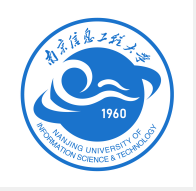            专业               课程教学质量报告教务处制二〇   年   月课程教学质量分析表（理论类）（       学年 第  学期）课程名称：              课程性质：             学分：         专业：             年级、班级：               评价日期：          课程评价依据（考核方式）：                                           任课教师：                课程教学质量分析表（实践实验类）（      -     学年 第    学期）课程名称：                     课程性质：            学分：           专业：             年级、班级：               评价日期：            评价依据（评分指标）：                                                 任课教师：                                                          一、课程目标（依据课程教学大纲）课程目标1： 课程目标2：…… 二、课程的成绩评定组成及分布课程总评成绩构成（考核方式及比例）总评成绩分布（可附图）课程目标达成情况分析1、考核内容与课程目标对应情况2、考核方式与课程目标对应情况3、课程目标达成情况分析图1 课程目标达成情况分析图课程目标1达成情况分析：课程目标2达成情况分析： ……四、课程教学自我评价及改进措施自我评价（基于学生学情调查及分析的自我评价）存在问题：改进措施：                                             任课老师签字：五、课程教学第三方评价及持续改进建议课程目标完成情况总体评价：1．课程教学内容和考核内容的合理性评价（依据课程教学大纲，对照课程目标，考核内容是否存在偏难或偏易，是否实现了对课程目标的体现和覆盖，）2．课程考核方式的合理性评价（各种考核方式的采用是否能够考核学生获得课程目标所列知识、能力或素养）3．课程考核结果的合理性评价……存在问题：持续改进建议：                                             评价人签字：六、附件1、表1-1课程考试情况统计表、试卷分析表2、表1-2平时表现情况登记表3、表1-3课程作业情况登记表4、表1-4课内实验情况登记表5、表1-5学生情调查问卷表及分析报告……一、课程目标（依据课程教学大纲） 课程目标1：课程目标2：……二、课程的评分指标构成三、课程总成绩分布可附图四、课程目标达成情况评价1、课程目标达成情况2、课程目标达成情况分析图1 课程目标达成情况分析图课程目标1达成情况分析：课程目标2达成情况分析： ……五、课程教学自我评价及改进措施自我评价（基于学生学情调查及分析的自我评价）：存在问题：改进措施：                                             任课教师签字：六、课程教学第三方评价及持续改进建议课程目标完成情况总体评价：1．课程教学内容和考核内容的合理性评价（依据课程教学大纲，对照课程目标，考核内容是否存在偏难或偏易，是否实现了对课程目标的体现和覆盖。）2．课程评分指标的合理性评价（各种评分指标的采用是否能够考核学生获得课程目标所列知识、能力或素养的达成。）3．课程考核结果的合理性评价……存在问题：持续改进建议：                                                    评价人签字：七、附件